ZADANIA DLA GRUPY „Bursztynki” 14.04.2020r. /WTOREK/Serdecznie witamy was drogie „Bursztynki” po świętach. Mamy nadzieje, że był to dla was bardzo miły czas. W tym tygodniu pomówimy sobie trochę o wiośnie, a z tej okazji utrwalimy naszą piosenkę pt.: „Wiosna w błękitnej sukience”, która już bardzo dobrze znacie. Zapraszam aby obejrzeć link:https://www.youtube.com/watch?v=1Di3VhrpN6I „Wiosna w błękitnej sukience”  muzyka: S. Marciniak; słowa: E. ZawistowskaWiosna w błękitnej sukience bierze krokusy na ręce, wykąpie je w rosie świeżej i w nowe płatki ubierze.Ref.  Wiosna buja w obłokach,  wiosna płynie wysoko. Wiosna chodzi po drzewach, wiosna piosenki śpiewa.Potem z rozwianym warkoczem niebem powoli gdzieś kroczy, wysyła promyki słońca i wiersze pisze bez końca.Ref. Wiosna buja w obłokach…Nocą się skrada z kotami, chodzi własnymi drogami. A teraz śpi już na sośnie, i nie wie, że sosna rośnie.Ref. Wiosna buja w obłokach….Zapoznajcie się z wiosennymi kwiatami, obejrzyjcie ilustracje i podpisy. Które z poniższych kwiatów już znacie? Które potraficie rozpoznać?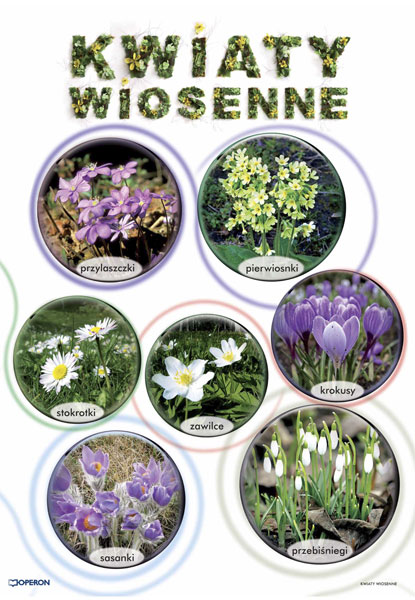 Dzisiaj pobawimy się trochę z matematyką. 6 – latki zapoznają się z liczbą trzynaście. A 5 – latki policzą kwiatki Karty pracy:Zał. nr 1 – 14.04.2020r. – 13 - 6 latkiZał. nr 2 – 14.04.2020r. motyl, kwiat 6 – latkiZał. nr 3 – 14.04.2020r. policz 5 – latkiDrogie dzieci jeśli w jakimś zadaniu mamy polecenie  „przyklej” a obecnie niektórzy z was nie maja przy sobie książek – więc nie mamy naklejek – po prostu dorysowujemy daną rzecz – A jeśli coś w poleceniu jest dla was trudne do narysowania np.: bez naklejek musimy dorysować pingwiny a nie potrafimy…dorysowujemy czarne kropki zamiast pingwinów…aby ilość się zgadzała. PowodzeniaŹródło: youtube.com; chomikuj.pl; Dzieciaki w akcji – Nowa era